2020-2021 EĞİTİM ÖĞRETİM YILI 2015YAŞ GRUBU  MAYIS-HAZİRAN AYI PLANI  DEĞERLER EĞİTİMİ            İNGİLİZCE            İNGİLİZCE            İNGİLİZCEAYIN RENGİAYIN RENGİAYIN RAKAMIAYIN RAKAMIAYIN TÜRK BÜYÜĞÜAYIN TÜRK BÜYÜĞÜAYIN TÜRK BÜYÜĞÜ * Kendini Kontrol Edebilme- Ortak Noktalarımız – İnsan sevgisi*Proposition Weeks of the day*Proposition Weeks of the day*Proposition Weeks of the day                                    Renk Karışımları                                    Renk Karışımları    Toplama-Çıkarma     Toplama-Çıkarma        FATİH SULTAN MEHMET       FATİH SULTAN MEHMET       FATİH SULTAN MEHMET   MÜZİK ETKİNLİĞİ   MÜZİK ETKİNLİĞİ   MÜZİK ETKİNLİĞİOYUN ETKİNLİĞİOYUN ETKİNLİĞİOYUN ETKİNLİĞİOYUN ETKİNLİĞİTÜRKÇE DİL ETKİNLİĞİTÜRKÇE DİL ETKİNLİĞİTÜRKÇE DİL ETKİNLİĞİAKIL VE ZEKÂTatil Balina Nata Nata LimonataYaz Geldi ŞarkısıGünaydın ÇocuklarAnneler Günü ŞarkısıKoala ŞarkısıBen Bir İneğimKelebek ve Tırtıl Tatil Balina Nata Nata LimonataYaz Geldi ŞarkısıGünaydın ÇocuklarAnneler Günü ŞarkısıKoala ŞarkısıBen Bir İneğimKelebek ve Tırtıl Tatil Balina Nata Nata LimonataYaz Geldi ŞarkısıGünaydın ÇocuklarAnneler Günü ŞarkısıKoala ŞarkısıBen Bir İneğimKelebek ve Tırtıl Seksek  -  Hareketli Parkur Oku Çevir ve Tat oyunu -  Yakar Top – Çubukları Düşürme OyunuGeometrik Şekilleri  Ayırt Etme OyunuSu Taşıma Oyunu  --  İstopİp Atlama --  Yumurtaları YakalaDenge OyunuMisket Oyunu  -- Ritm OyunuSeksek  -  Hareketli Parkur Oku Çevir ve Tat oyunu -  Yakar Top – Çubukları Düşürme OyunuGeometrik Şekilleri  Ayırt Etme OyunuSu Taşıma Oyunu  --  İstopİp Atlama --  Yumurtaları YakalaDenge OyunuMisket Oyunu  -- Ritm OyunuSeksek  -  Hareketli Parkur Oku Çevir ve Tat oyunu -  Yakar Top – Çubukları Düşürme OyunuGeometrik Şekilleri  Ayırt Etme OyunuSu Taşıma Oyunu  --  İstopİp Atlama --  Yumurtaları YakalaDenge OyunuMisket Oyunu  -- Ritm OyunuSeksek  -  Hareketli Parkur Oku Çevir ve Tat oyunu -  Yakar Top – Çubukları Düşürme OyunuGeometrik Şekilleri  Ayırt Etme OyunuSu Taşıma Oyunu  --  İstopİp Atlama --  Yumurtaları YakalaDenge OyunuMisket Oyunu  -- Ritm Oyunu  HİKÂYE ETKİNLİKLERİ  PARMAK OYUNU       TEKERLEMELER   BİLMECELER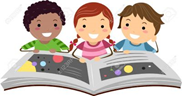   HİKÂYE ETKİNLİKLERİ  PARMAK OYUNU       TEKERLEMELER   BİLMECELER  HİKÂYE ETKİNLİKLERİ  PARMAK OYUNU       TEKERLEMELER   BİLMECELER         Puzzle ve Eşleştirme Meyvelerle SudokuBak Yap OyunuDikkatli Puzzle Say ve Rakamı YerleştirToplama-Çıkarma ÇalışmasıŞekil TamamlamaBricko Bind Labirent BulmacaOndalık SayılarKıyafetler ve DesenleriGörsel Ayırt EtmeFEN VE DOĞAETKİNLİĞİFEN VE DOĞAETKİNLİĞİMONTESSORİ ETKİNLİĞİMONTESSORİ ETKİNLİĞİMONTESSORİ ETKİNLİĞİSANAT ETKİNLİĞİSANAT ETKİNLİĞİSANAT ETKİNLİĞİSANAT ETKİNLİĞİBELİRLİ GÜN VE HAFTALARBELİRLİ GÜN VE HAFTALARDuyu Organlarımızı Tanıyalım Çalışması         Dönen Kalem Deneyi        Gökkuşağı Deneyi        Baloncuk Deneyi         Su Deneyi        Havai Fişek-Yoğunluk Deneyi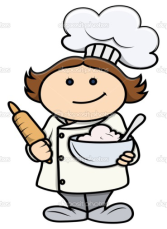 Duyu Organlarımızı Tanıyalım Çalışması         Dönen Kalem Deneyi        Gökkuşağı Deneyi        Baloncuk Deneyi         Su Deneyi        Havai Fişek-Yoğunluk Deneyi Tuz ile Geometrik Şekillerİp  Sarma EtkinliğiSayı Çarkı  Sağ-Sol Beyin ÇalışmasıTers Kıyafetleri DüzenlemeBüyük Harfleri Eşleştirme Tuz ile Geometrik Şekillerİp  Sarma EtkinliğiSayı Çarkı  Sağ-Sol Beyin ÇalışmasıTers Kıyafetleri DüzenlemeBüyük Harfleri Eşleştirme Tuz ile Geometrik Şekillerİp  Sarma EtkinliğiSayı Çarkı  Sağ-Sol Beyin ÇalışmasıTers Kıyafetleri DüzenlemeBüyük Harfleri EşleştirmeHarflerimizden Tablo Yapımı -Dinazor YapımıTopaç Yapımı    --     Baskı Çalışması  -- Origami Çalışması – Dondurma TasarımıMevsimler Ağacı -   Ayçiçeği YapımıSayılardan Hayvan Çizimi-  Dinazor YapımıToplu Sanat Etkinliği-   Sulu Boya çalışmasıHarflerimizden Tablo Yapımı -Dinazor YapımıTopaç Yapımı    --     Baskı Çalışması  -- Origami Çalışması – Dondurma TasarımıMevsimler Ağacı -   Ayçiçeği YapımıSayılardan Hayvan Çizimi-  Dinazor YapımıToplu Sanat Etkinliği-   Sulu Boya çalışmasıHarflerimizden Tablo Yapımı -Dinazor YapımıTopaç Yapımı    --     Baskı Çalışması  -- Origami Çalışması – Dondurma TasarımıMevsimler Ağacı -   Ayçiçeği YapımıSayılardan Hayvan Çizimi-  Dinazor YapımıToplu Sanat Etkinliği-   Sulu Boya çalışmasıHarflerimizden Tablo Yapımı -Dinazor YapımıTopaç Yapımı    --     Baskı Çalışması  -- Origami Çalışması – Dondurma TasarımıMevsimler Ağacı -   Ayçiçeği YapımıSayılardan Hayvan Çizimi-  Dinazor YapımıToplu Sanat Etkinliği-   Sulu Boya çalışmasıI9 MAYIS ATATÜRK’Ü ANMA GENÇLİK VE SPOR BAYRAMIBABALAR GÜNÜI9 MAYIS ATATÜRK’Ü ANMA GENÇLİK VE SPOR BAYRAMIBABALAR GÜNÜDEĞERLİ VELİMİZ;SALI GÜNLERİMİZ PAYLAŞIM GÜNLERİDİR.(kuruyemiş veya meyve)                                                                                                                                                                                 BİLGİNİZE,  SEVGİLERİMİZLE…                                                                                                                                                                                                                                    KÜBRA ÖĞRETMENDEĞERLİ VELİMİZ;SALI GÜNLERİMİZ PAYLAŞIM GÜNLERİDİR.(kuruyemiş veya meyve)                                                                                                                                                                                 BİLGİNİZE,  SEVGİLERİMİZLE…                                                                                                                                                                                                                                    KÜBRA ÖĞRETMENDEĞERLİ VELİMİZ;SALI GÜNLERİMİZ PAYLAŞIM GÜNLERİDİR.(kuruyemiş veya meyve)                                                                                                                                                                                 BİLGİNİZE,  SEVGİLERİMİZLE…                                                                                                                                                                                                                                    KÜBRA ÖĞRETMENDEĞERLİ VELİMİZ;SALI GÜNLERİMİZ PAYLAŞIM GÜNLERİDİR.(kuruyemiş veya meyve)                                                                                                                                                                                 BİLGİNİZE,  SEVGİLERİMİZLE…                                                                                                                                                                                                                                    KÜBRA ÖĞRETMENDEĞERLİ VELİMİZ;SALI GÜNLERİMİZ PAYLAŞIM GÜNLERİDİR.(kuruyemiş veya meyve)                                                                                                                                                                                 BİLGİNİZE,  SEVGİLERİMİZLE…                                                                                                                                                                                                                                    KÜBRA ÖĞRETMENDEĞERLİ VELİMİZ;SALI GÜNLERİMİZ PAYLAŞIM GÜNLERİDİR.(kuruyemiş veya meyve)                                                                                                                                                                                 BİLGİNİZE,  SEVGİLERİMİZLE…                                                                                                                                                                                                                                    KÜBRA ÖĞRETMENDEĞERLİ VELİMİZ;SALI GÜNLERİMİZ PAYLAŞIM GÜNLERİDİR.(kuruyemiş veya meyve)                                                                                                                                                                                 BİLGİNİZE,  SEVGİLERİMİZLE…                                                                                                                                                                                                                                    KÜBRA ÖĞRETMENDEĞERLİ VELİMİZ;SALI GÜNLERİMİZ PAYLAŞIM GÜNLERİDİR.(kuruyemiş veya meyve)                                                                                                                                                                                 BİLGİNİZE,  SEVGİLERİMİZLE…                                                                                                                                                                                                                                    KÜBRA ÖĞRETMENDEĞERLİ VELİMİZ;SALI GÜNLERİMİZ PAYLAŞIM GÜNLERİDİR.(kuruyemiş veya meyve)                                                                                                                                                                                 BİLGİNİZE,  SEVGİLERİMİZLE…                                                                                                                                                                                                                                    KÜBRA ÖĞRETMENDEĞERLİ VELİMİZ;SALI GÜNLERİMİZ PAYLAŞIM GÜNLERİDİR.(kuruyemiş veya meyve)                                                                                                                                                                                 BİLGİNİZE,  SEVGİLERİMİZLE…                                                                                                                                                                                                                                    KÜBRA ÖĞRETMENDEĞERLİ VELİMİZ;SALI GÜNLERİMİZ PAYLAŞIM GÜNLERİDİR.(kuruyemiş veya meyve)                                                                                                                                                                                 BİLGİNİZE,  SEVGİLERİMİZLE…                                                                                                                                                                                                                                    KÜBRA ÖĞRETMEN